บทที่ 1ความรู้เบื้องต้นเกี่ยวกับเบี้ยยังชีพผู้สูงอายุความหมายของเบี้ยยังชีพผู้สูงอายุ 	เบี้ยยังชีพผู้สูงอายุ หมายถึง  สวัสดิการสำหรับผู้สูงอายุรูปแบบหนึ่ง เพื่อจัดสรรงบประมาณของรัฐบาลในการสนับสนุนค่าใช้จ่ายให้กับผู้สูงอายุในชุมชน หรือในหมู่บ้านต่างๆ ทั่วประเทศ ซึ่งประสบปัญหาความเดือดร้อน เนื่องจากไม่มีรายได้เพียงพอแก่การยังชีพ ขาดผู้อุปการะเลี้ยงดู ถูกทอดทิ้ง และไม่สามารถประกอบอาชีพเลี้ยงตนเองได้ ให้สามารถดำรงชีวิตอยู่ในครอบครัวและชุมชนได้โดยปกติตามควรแก่อัตภาพ โดยให้ความช่วยเหลือแก่ผู้สูงอายุเป็นเงินจนตลอดชีพความเป็นมาของเบี้ยยังชีพผู้สูงอายุ 	การสงเคราะห์เบี้ยยังชีพผู้สูงอายุเป็นกิจกรรมหนึ่งที่กรมประชาสงเคราะห์ดำเนินการมาตั้งแต่ปี พ. ศ. 2536 ตามมติคณะรัฐมนตรีเมื่อวันที่ 3 มีนาคม 2535 ซึ่งเห็นชอบให้กรมประชาสงเคราะห์ดำเนินโครงการกองทุนส่งเสริมสวัสดิการผู้สูงอายุและครอบครัวในชุมชนเพื่อจัดสรรงบประมาณหมวดเงินอุดหนุนสงเคราะห์เบี้ยยังชีพช่วยเหลือผู้สูงอายุที่ประสบปัญหาความเดือดร้อนในด้านต่างๆ โดยกระทรวงการคลังได้อนุมัติหลักการเบิกจ่ายเงินตามโครงการ ดังกล่าว เป็นเบี้ยยังชีพสำหรับผู้สูงอายุคนละ 200 บาท/เดือน จนตลอดชีพ และรัฐบาลได้ให้ความสำคัญต่อผู้สูงอายุอย่างต่อเนื่อง จึงได้เพิ่มจำนวนผู้สูงอายุที่รับเบี้ยยังชีพเพิ่มมากขึ้นทุกปี จนถึงปี พ.ศ.2542  รัฐบาลได้เพิ่มเงินเพิ่มพิเศษในภาวะเศรษฐกิจถดถอยให้แก่ผู้สูงอายุที่รับเบี้ยยังชีพอีกคนละ 100 บาท/คน/เดือน  รวมเบี้ยยังชีพที่ผู้สูงอายุได้รับคนละ 300บาท/คน/เดือนจนตลอดชีพ ปัจจุบันรัฐบาลได้จัดสรรเงินเบี้ยยังชีพให้แก่ผู้สูงอายุทุกคนที่มีอายุตั้งแต่ 60 ปีขึ้นไป ตามขั้นบันไดวัตถุประสงค์ในการดำเนินงาน 	1. เพื่อเป็นการกระจายบริการของรัฐให้แก่ผู้สูงอายุ 	2. เพื่อเป็นการสร้างขวัญและกำลังใจให้กับผู้สูงอายุ ว่ารัฐไม่ได้ทอดทิ้ง แต่พยายามให้ความช่วยเหลือและยังเห็นความสำคัญของผู้สูงอายุ 	3.เพื่อให้ผู้สูงอายุสามารถดำรงชีวิตอยู่ในชุมชน โดยไม่ต้องอยู่ในสถานสงเคราะห์ของรัฐ ซึ่งเป็นทางเลือก สุดท้ายที่จะช่วยเหลือผู้สูงอายุประโยชน์ของการสงเคราะห์เบี้ยยังชีพผู้สูงอายุ 	๑. ด้านเศรษฐกิจ 	ทำให้ผู้สูงอายุสามารถใช้ชีวิตในช่วงสุดท้ายอย่างมีความสุขตามควรแก่อัตภาพ อันเป็นการพัฒนาคุณภาพชีวิตของผู้สูงอายุให้มีมาตรฐานสูงขึ้น ได้รับการตอบสนองความต้องการด้านปัจจัย 4 และถือเป็นการกระจายรายได้ไปสู่ประชากรที่สมควรได้รับการช่วยเหลือในบั้นปลายของชีวิต 	๒. ด้านสังคม 	เป็นกิจกรรมที่ปลูกจิตสำนึกของชุมชนที่มีผู้สูงอายุถูกทอดทิ้ง ได้ร่วมกันป้องกันแก้ไขปัญหาของชุมชน       ไม่ทอดทิ้งผู้สูงอายุในชุมชน และเป็นการใช้ชุมชนเป็นฐานในการให้บริการ 	๓. ด้านจิตใจ 	ก่อให้เกิดความรู้สึกมั่นคงทางจิตใจ รู้สึกว่าตนเองมีคุณค่า สามารถดำรงชีวิตอยู่ในสังคมได้อย่างมีความสุข ตลอดจนเป็นที่พึ่งของบุตรหลานและครอบครัว/คุณสมบัติของผู้สูงอายุ...คุณสมบัติของผู้สูงอายุที่มีสิทธิรับเบี้ยยังชีพ 	1. มีสัญชาติไทย 	2. มีภูมิลำเนาอยู่ในเขต องค์การบริหารส่วนตำบลเทพรักษา (ตามทะเบียนบ้าน) 	3. เป็นผู้ที่มีอายุ 60 ปี บริบูรณ์ใน ปีถัดไป (ปัจจุบัน อายุ 59 ปี บริบูรณ์ และต้องเกิดก่อน 1 ตุลาคม) 	4. ไม่เป็นผู้ได้รับสวัสดิการหรือสิทธิประโยชน์อื่นใดจากหน่วยงานของรัฐ รัฐวิสาหกิจหรือองค์กรปกครอง  ส่วนท้องถิ่น ได้แก่ ผู้รับเงินบำนาญ เบี้ยหวัด บำนาญพิเศษ หรือเงินอื่นใดในลักษณะเดียวกัน ผู้สูงอายุที่อยู่ในสถานสงเคราะห์ของรัฐหรือองค์กรปกครองส่วนท้องถิ่นผู้ได้รับเงินเดือน ค่าตอบแทน รายได้ประจำ หรือผลประโยชน์ตอบแทนอย่างอื่นที่รัฐหรือองค์กรปกครองส่วนท้องถิ่นจัดให้เป็นประจำ ยกเว้นผู้พิการและผู้ป่วยเอดส์ตามระเบียบกระทรวงมหาดไทยว่าด้วยการจ่ายเงินสงเคราะห์เพื่อการยังชีพขององค์กรปกครองส่วนท้องถิ่น พ.ศ. 2548การคำนวณเงินเบี้ยยังชีพแบบขั้นบันได 	จำนวนเงินเบี้ยยังชีพที่ผู้สูงอายุจะได้รับในปัจจุบัน(ปี 25๖๐) คิดในอัตราเบี้ยยังชีพแบบขั้นบันได 	แบบ “ขั้นบันได” หมายถึง การแบ่งช่วงอายุของผู้สูงอายุเป็นช่วงๆ หรือเป็นขั้น ขึ้นไปเรื่อยๆ โดยเริ่มตั้งแต่อายุ 60 ปีตารางการคำนวณเงินเบี้ยยังชีพรายเดือนสำหรับผู้สูงอายุ(แบบขั้นบันได)………………………………………………………..บทที่  2กระบวนการดำเนินงานเบี้ยยังชีพผู้สูงอายุ ๑. การยื่นคำขอ 	ขั้นตอน/วิธีปฏิบัติ  		ภายในเดือนพฤศจิกายนของทุกปี ให้ผู้ที่จะมีอายุครบหกสิบปีบริบูรณ์ขึ้นไปในปีงบประมาณถัดไป     ลงทะเบียนและยื่นคำขอรับเงินเบี้ยยังชีพผู้สูงอายุด้วยตนเองต่อองค์การบริหารส่วนตำบลเทพรักษา หรือ สถานที่        ที่องค์การบริหารส่วนตำบลเทพรักษากำหนด โดยมีหลักฐานดังนี้ 		1.1  บัตรประจำตัวประชาชน หรือบัตรอื่นที่ออกโดยหน่วยงานของรัฐที่มีรูปถ่ายพร้อมสำเนา 		1.2  ทะเบียนบ้านพร้อมสำเนา 		1.3  สมุดบัญชีเงินฝากพร้อมสำเนา สำหรับกรณีที่ผู้ขอรับเงินเบี้ยยังชีพผู้สูงอายุประสงค์ขอรับเงิน เบี้ยยังชีพผู้สูงอายุผ่านธนาคาร 		ในกรณีที่มีความจำเป็น ผู้สูงอายุที่ไม่สามารถมาลงทะเบียนด้วยตนเองได้ อาจมอบอำนาจเป็น    ลายลักษณ์อักษรให้ผู้อื่นเป็นผู้ยื่นคำขอรับเงินเบี้ยยังชีพผู้สูงอายุแทนก็ได้ 		ในกรณีผู้สูงอายุที่ได้รับเงินเบี้ยผู้สูงอายุจากองค์กรปกครองส่วนท้องถิ่นในปีงบประมาณที่ผ่านมา   ให้ถือว่าเป็นผู้ได้ลงทะเบียนและยื่นคำขอรับเบี้ยยังชีพผู้สูงอายุตามระเบียบแล้ว 		ในกรณีผู้สูงอายุที่มีสิทธิรับเบี้ยผู้สูงอายุจากองค์การบริหารส่วนตำบลเทพรักษาย้ายภูมิลำเนาไปอยู่ องค์กรปกครองส่วนท้องถิ่นอื่น ให้องค์การบริหารส่วนตำบลเทพรักษายังคงจ่ายเบี้ยยังชีพผู้สูงอายุจนกว่าจะสิ้นปีงบประมาณนั้น หากมีความประสงค์จะรับเบี้ยยังชีพกับองค์กรปกครองส่วนท้องถิ่นแห่งใหม่ต้องไป ลงทะเบียนเพื่อขอรับเงินเบี้ยยังชีพผู้สูงอายุที่องค์กรปกครองส่วนท้องถิ่นแห่งใหม่ก่อนสิ้นปีงบประมาณ 	หมายเหตุ  การนับอายุว่าจะอยู่ในขั้นที่เท่าไหร่ ให้นับ  ณ  วันที่  30  กันยายน  เท่านั้น เช่น 	๑. นาย ก.  เกิด 30 กันยายน  248๙   ณ  วันที่  30  กันยายน 255๙ นาย ก.จะ อายุ  70  ปีหมายความว่า  นาย ก. จะได้รับเงินเบี้ยยังชีพเดือนละ 700 บาท  ในเดือน ตุลาคม 255๙  (ปีงบประมาณ 25๖๐) 	๒. นาง ข. เกิด  1  ตุลาคม 2488  ณ  วันที่  30  กันยายน  2558 นาง ข.จะอายุ 69 ปีหมายความว่า นาง ข.จะได้รับเงินเบี้ยยังชีพเดือนละ 600 บาท เท่าเดิม จนกว่าจะถึงรอบปีถัดไป 	การนับรอบงบประมาณ คือ  1  ตุลาคม- 30 กันยายน เช่น 		๑. ปีงบประมาณ 255๙ จะเริ่มตั้งแต่ 1 ตุลาคม 255๘ – 30 กันยายน 255๙ 		๒. ปีงบประมาณ 25๖๐ จะเริ่มตั้งแต่ 1 ตุลาคม 255๙ – 30 กันยายน 25๖๐๒. การตรวจสอบและจัดทำประวัติผู้มีสิทธิ 	ภายในเดือนตุลาคมของทุกปี ให้องค์การบริหารส่วนตำบลเทพรักษาดำเนินการตรวจสอบสถานะของผู้รับเบี้ยยังชีพผู้สูงอายุและให้ผู้รับเบี้ยยังชีพผู้สูงอายุแสดงการดำรงชีวิตอยู่ต่อองค์การบริหารส่วนตำบลเทพรักษา โดยจะแสดงด้วยตนเองหรือให้มีการรับรองของนายทะเบียนอำเภอหรือนายทะเบียนท้องถิ่นก็ได้ 	ในกรณีที่ผู้มีสิทธิได้รับเบี้ยยังชีพผู้สูงอายุไม่ได้ดำเนินการดังกล่าวให้องค์การบริหารส่วนตำบลเทพรักษา ตรวจสอบการดำรงชีวิตอยู่ของผู้สูงอายุดังกล่าว จากฐานข้อมูลทะเบียนราษฎร หรือหลักฐานอื่นที่ สามารถตรวจสอบได้ /๓. งบประมาณและวิธีการ...3.  งบประมาณและวิธีการจ่ายเงินเบี้ยยังชีพผู้สูงอายุ 	ขั้นตอน/วิธีปฏิบัติ  		3.1 การตั้งงบประมาณและวิธีการจ่ายเงินเบี้ยยังชีพผู้สูงอายุให้ดำเนินการตามกฎหมายว่าด้วยการนั้น 		3.2 การจ่ายเงินเบี้ยยังชีพผู้สูงอายุให้จ่ายในอัตราเดือนละห้าร้อยบาท หรือตามมติคณะรัฐมนตรี 		3.3 การจ่ายเบี้ยยังชีพให้แก่ผู้สูงอายุให้แก่ผู้มีสิทธิ ให้องค์การบริหารส่วนตำบลเทพรักษาจ่ายเป็นเงินสด  หรือโอนเข้าบัญชีเงินฝากธนาคารในนามผู้มีสิทธิได้รับเบี้ยยังชีพผู้สูงอายุ หรือในนามบุคคลที่ได้รับมอบอำนาจเป็นหนังสือจากผู้มีสิทธิได้รับเบี้ยยังชีพผู้สูงอายุเป็นรายเดือนภายในวันที่  10  ของทุกเดือนในการจ่ายเงินให้แก่ผู้รับมอบอำนาจต้องตรวจสอบจนแน่ใจว่าเป็นบุคคลเดียวกับผู้ที่ได้รับ มอบอำนาจและต้องได้รับการยืนยันว่าผู้มีสิทธิได้รับเงินเบี้ยยังชีพผู้สูงอายุยังมีชีวิตอยู่ 		การโอนเงินเข้าบัญชีเงินฝากธนาคารให้เป็นไปตามที่องค์การบริหารส่วนตำบลเทพรักษากำหนดหรือ ตามที่ตกลงกันเป็นอย่างอื่น4.  การสิ้นสุดการได้รับเงินเบี้ยยังชีพผู้สูงอายุ 	สิทธิของผู้ได้รับเงินเบี้ยยังชีพผู้สูงอายุจะสิ้นสุดลงในกรณีดังต่อไปนี้ 		4.1  ตาย 		4.2  อยู่ในความอุปการะของสถานสงเคราะห์ของรัฐ 		4.3  แจ้งสละสิทธิการขอรับเงินเบี้ยยังชีพผู้สูงอายุเป็นหนังสือต่อองค์การบริหารส่วนตำบล       เทพรักษา 		4.4  มีตำแหน่งทางการเมือง (มีเงินเดือน) 		กรณีสิทธิได้รับเงินเบี้ยยังชีพผู้สูงอายุดังกล่าวสิ้นสุดลง ให้ผู้บริหารองค์การบริหารส่วนตำบล      เทพรักษาสั่งระงับการจ่ายเงินเบี้ยผู้สูงอายุสำหรับบุคคลดังกล่าวทันที 		กรณีผู้รับเงินเบี้ยยังชีพผู้สูงอายุตาย ให้นายทะเบียนอำเภอ หรือนายทะเบียนท้องถิ่นแจ้งการตาย ต่อองค์กรปกครองส่วนท้องถิ่นที่ผู้ตายมีชื่อในทะเบียนภายในเจ็ดวันนับแต่วันที่นายทะเบียนอำเภอหรือนายทะเบียนท้องถิ่นได้รับแจ้งการตายและให้องค์กรปกครองส่วนท้องถิ่นที่ผู้ตายมีชื่ออยู่ในทะเบียนนั้น แจ้งแก่องค์กรปกครอง   ส่วนท้องถิ่นที่จ่ายเบี้ยยังชีพผู้สูงอายุ 		กรณีผู้รับเงินเบี้ยยังชีพผู้สูงอายุขาดคุณสมบัติ หรือมีลักษณะต้องห้าม ให้องค์การบริหารส่วนตำบลเทพรักษาปิดประกาศไว้โดยเปิดเผย ณ ที่ทำการองค์กรปกครองส่วนท้องถิ่นหรือสถานที่ที่องค์การบริหารส่วนตำบล   เทพรักษากำหนดเป็นเวลาไม่น้อยกว่าสิบห้าวัน 		หากไม่มีผู้คัดค้าน ให้องค์การบริหารส่วนตำบลเทพรักษาพิจารณาสั่งถอนรายชื่อ และระงับ       การจ่ายเงินเบี้ยผู้สูงอายุทันที 		ในกรณีที่มีการคัดค้านให้องค์การบริหารส่วนตำบลเทพรักษาตรวจสอบข้อเท็จจริงให้ชัดเจน       เพื่อพิจารณาดำเนินการตามสมควรแก่กรณีต่อไป5. หน้าที่ของผู้รับเบี้ยยังชีพผู้สูงอายุ 	 	5.1 ตรวจสอบรายชื่อของตัวเอง 		5.2 เมื่อย้ายภูมิลำเนาจากองค์การบริหารส่วนตำบลเทพรักษา ไปอยู่ภูมิลำเนาอื่น 		5.3 ต้องแจ้งข้อมูลเพื่อให้องค์การบริหารส่วนตำบลเทพรักษา ได้รับทราบ                                        		5.4 ให้ผู้ที่รับเบี้ยยังชีพผู้สูงอายุแสดงการมีชีวิตอยู่ต่อ องค์การบริหารส่วนตำบลเทพรักษา ระหว่าง 1-5  ตุลาคม  ของทุกปี/๕.๕ กรณีตาย... 		5.5 กรณีตาย ให้ญาติของผู้รับเงินเบี้ยยังชีพแจ้งการตาย ให้ องค์การบริหารส่วนตำบลเทพรักษาทราบ (พร้อมสำเนาใบมรณบัตร)      6. การติดตามผลการจ่ายเบี้ยยังชีพ 	ขั้นตอน/วิธีปฏิบัติ 		6.1  ให้องค์การบริหารส่วนตำบลเทพรักษาติดตามผลการจ่ายเบี้ยผู้สูงอายุ ว่าผู้สูงอายุได้รับเงิน ตรงตามระยะเวลาที่กำหนดและได้รับเงินครบหรือไม่นอกจากนี้ทำหน้าที่ให้คำปรึกษาแนะนำและพิจารณาให้ความช่วยเหลือในปัญหาอุปสรรคที่เกิดขึ้น 		6.2  ในกรณีที่มีการร้องเรียนว่าผู้สูงอายุมีคุณสมบัติไม่เหมาะสม ให้องค์การบริหารส่วนตำบล    เทพรักษาตรวจสอบและหากขาดคุณสมบัติจริงให้ระงับการจ่ายเงินทันที7.  การรายงานผลการดำเนินงาน 	ขั้นตอน/วิธีปฏิบัติ 		7.1  องค์การบริหารส่วนตำบลเทพรักษารายงานรายชื่อผู้สูงอายุที่ได้ขึ้นทะเบียนรับเบี้ยยังชีพ     ให้ประชาชน รับทราบ โดยวิธีการจัดทำทะเบียนรายชื่อผู้สูงอายุติดประกาศให้ทราบโดยทั่วกัน 		7.2  หลังจากเบิกจ่ายเงินให้ผู้สูงอายุแล้ว ให้องค์การบริหารส่วนตำบลเทพรักษารายงานผลการดำเนินการตามแบบรายงานเป็นรายเดือนให้อำเภอจังหวัดทราบ 		7.3  องค์การบริหารส่วนตำบลเทพรักษารายงานการเปลี่ยนแปลงผู้สูงอายุที่รับเบี้ยยังชีพ          ให้หน่วยงานเจ้าของงบประมาณทราบเมื่อมีการเปลี่ยนแปลงบทที่  3บทบาทของเจ้าหน้าที่ที่เกี่ยวข้อง 	ในการดำเนินงานเบี้ยยังชีพผู้สูงอายุ  ซึ่งปัจจุบันได้เป็นภารกิจถ่ายโอนให้แก่องค์กรปกครองส่วนท้องถิ่น   เป็นผู้รับผิดชอบ ดังนั้น บทบาทในการดำเนินงานของบุคลากรที่เกี่ยวข้อง มีดังนี้ 		1. สำรวจผู้สูงอายุที่มีคุณสมบัติเหมาะสมที่มีสิทธิจะได้รับเบี้ยยังชีพผู้สูงอายุในท้องถิ่นที่ตัวเองรับผิดชอบ 		2. รวบรวมแบบการขอขึ้นทะเบียนที่ผ่านการตรวจสอบคุณสมบัติ 		3. นำส่งรายชื่อผู้สูงอายุที่ผ่านคุณสมบัติไปยังหน่วยงานเจ้าของงบประมาณ เพื่อเสนอขออนุมัติ   จากผู้ว่าราชการจังหวัดต่อไป 		4. จัดทำทะเบียนรายชื่อผู้สูงอายุที่ได้รับเบี้ยยังชีพที่ผ่านการอนุมัติแล้ว และติดประกาศในที่เปิดเผยต่อประชาชน 		5. แจ้งให้ผู้สูงอายุที่ได้รับเบี้ยยังชีพทราบ จัดทำเอกสารหนังสือต่างๆตามแบบที่กำหนดได้แก่ หนังสือพินัยกรรม หนังสือมอบอำนาจ หนังสือรับรองว่าจะแจ้งการเสียชีวิต และหนังสือรับรองการมีชีวิต 		6. ดำเนินการเบิกจ่ายเบี้ยยังชีพแก่ผู้สูงอายุ โดยวิธีการเบิกจ่ายเงินแล้วแต่ความเห็นชอบของ อบต. ภายใต้ระเบียบที่เกี่ยวข้อง 		7. เก็บรวบรวมหลักฐานการเบิกจ่ายเงินไว้เพื่อการตรวจสอบ โดยหากจ่ายเงินให้ผู้สูงอายุเป็นเงินสดให้ใช้หลักฐานใบสำคัญรับเงินตามแบบที่กระทรวงการคลังกำหนด 		8. ในกรณีที่ผู้สูงอายุเสียชีวิตระหว่างงวด ให้เป็นสิทธิของทายาทตามพินัยกรรมที่ผู้สูงอายุระบุไว้หรือหากไม่มีพินัยกรรมให้องค์กรปกครองส่วนท้องถิ่นเสนอหน่วยงานเจ้าของงบประมาณเพื่อดำเนินการระงับการจ่ายเงิน 		9. ในกรณีที่ได้รับการร้องเรียนว่าผู้สูงอายุที่รับเบี้ยยังชีพมีคุณสมบัติไม่เหมาะสม ให้ดำเนินการตรวจสอบและรายงานหน่วยงานเจ้าของงบประมาณทราบเพื่อทำการระงับต่อไป 		10. เยี่ยมเยียนและติดตามผลผู้สูงอายุที่ได้รับเบี้ยยังชีพ โดยหากพบปัญหาและอุปสรรคในการดำเนินงานให้ดำเนินการช่วยเหลือและให้คำปรึกษาแนะนำ 		11. ประชาสัมพันธ์การดำเนินงานเบี้ยยังชีพผู้สูงอายุให้ประชาชนในท้องถิ่นได้รับทราบทุกรูปแบบ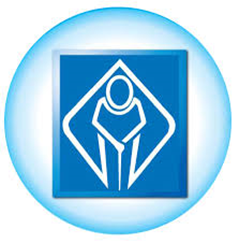 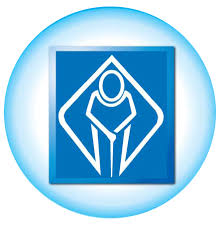 สัญลักษณ์ผู้สูงอายุแผนผังแสดงขั้นตอนและระยะเวลาการปฏิบัติราชการ(การรับขึ้นทะเบียนผู้สูงอายุ)แผนผังแสดงขั้นตอนและระยะเวลาการปฏิบัติราชการ(การเบิก-จ่ายเบี้ยผู้สูงอายุ)ขั้นอายุ (ปี)จำนวนเงิน (บาท)ขั้นที่ 160-69600ขั้นที่ 270-79700ขั้นที่ 380-89800ขั้นที่ 490 ขึ้นไป1,000